ПОСТАНОВЛЕНИЕот «29»  мая     2019 года № 20а. ХакуринохабльО внесении изменений и дополнении в Административный регламент  к постановлениюглавы от 23.07.2015г.№ 17В связи с протестом  прокуратуры Шовгеновского района, в соответствии с Федеральным законом  от 27.07.2010 г. № 210-ФЗ «Об организации предоставления государственных и муниципальных услуг», а также в  целях  привидения  в соответствие с действующим законодательством  ПОСТАНОВЛЯЮ:1. Внести в п.п. 3.2. пункта 3 раздела III,  в раздел V, административного регламента предоставления муниципальной услуги «Присвоение (изменение, аннулирование) адреса объектам адресации» утвержденное постановлением главы администрации от 23.07.2015г. №17 (в редакции Постановления главы от 24.05.2016г. №35, от 30.10.2017г. №34) следующие изменения  и изложить в новой редакции:подпункт 3.2. пункта 3 раздела III 3.2.Формирование и направление межведомственного запроса.Основанием для осуществления административной процедуры, связанной с формированием и направлением межведомственных запросов, является прием заявления о предоставлении муниципальной услуги и отсутствие документов, необходимых для предоставления муниципальной услуги, предусмотренных пунктом 2.6.2 настоящего Регламента.         Межведомственный запрос о представлении документов и (или) информации, указанных в пункте 2 части 1 статьи 7 Федерального закона от 27.07.2010 года №210-ФЗ "Об организации предоставления государственных и муниципальных услуг", для предоставления государственной или муниципальной услуги с использованием межведомственного информационного взаимодействия должен содержать предусмотренный законодательством Российской Федерации идентификатор сведений о физическом лице (при наличии), если документы и информация запрашиваются в отношении физического лица, а также указание на базовый государственный информационный ресурс, в целях ведения которого запрашиваются документы и информация, или в случае, если такие документы и информация не были представлены заявителем, следующие сведения, если дополнительные сведения не установлены законодательным актом Российской Федерации:1) наименование органа или организации, направляющих межведомственный запрос;2) наименование органа или организации, в адрес которых направляется межведомственный запрос;3) наименование государственной или муниципальной услуги, для предоставления которой необходимо представление документа и (или) информации, а также, если имеется, номер (идентификатор) такой услуги в реестре государственных услуг или реестре муниципальных услуг;4) указание на положения нормативного правового акта, которыми установлено представление документа и (или) информации, необходимых для предоставления государственной или муниципальной услуги, и указание на реквизиты данного нормативного правового акта;5) сведения, необходимые для представления документа и (или) информации, установленные административным регламентом предоставления государственной услуги или административным регламентом предоставления муниципальной услуги, а также сведения, предусмотренные нормативными правовыми актами как необходимые для представления таких документа и (или) информации;6) контактная информация для направления ответа на межведомственный запрос;7) дата направления межведомственного запроса;8) фамилия, имя, отчество и должность лица, подготовившего и направившего межведомственный запрос, а также номер служебного телефона и (или) адрес электронной почты данного лица для связи;9) информация о факте получения согласия, предусмотренного частью 5 статьи 7 Федерального закона от 27.07.2010 года №210-ФЗ "Об организации предоставления государственных и муниципальных услуг" (при направлении межведомственного запроса в случае, предусмотренном частью 5 статьи 7 Федерального закона от 27.07.2010 года №210-ФЗ "Об организации предоставления государственных и муниципальных услуг").В течение двух рабочих дней, следующих за днем обращения, документы, необходимые для предоставления муниципальной услуги, запрашиваются должностным лицом Администрации, ответственным за направление запросов в соответствии с настоящим Регламентом.Согласно статье 7.2 Федерального закона от 27.07.2010 N 210-ФЗ "Об организации предоставления государственных и муниципальных услуг" срок подготовки и направления ответа на межведомственный запрос о представлении документов и информации, необходимых для предоставления муниципальной услуги, с использованием межведомственного информационного взаимодействия не может превышать пять рабочих дней со дня поступления межведомственного запроса в орган или организацию, предоставляющие документ и информацию, если иные сроки подготовки и направления ответа на межведомственный запрос не установлены федеральными законами, правовыми актами Правительства Российской Федерации и принятыми в соответствии с федеральными законами нормативными правовыми актами субъектов Российской Федерации.Результатом административной процедуры является получение Администрацией документов, необходимых для предоставления муниципальной услуги.Способ фиксации результата административной процедуры - регистрация ответа на межведомственный запрос в журнале регистрации входящей корреспонденции.Раздел V Досудебный (внесудебный) порядок обжалования решений, действий (бездействия) органа, предоставляющего муниципальную услугу, а также должностных лиц, муниципальных служащих5.1. Заявитель имеет право обратиться с жалобой, в том числе в следующих случаях:- нарушение срока регистрации заявления о предоставлении муниципальной услуги;- нарушение срока предоставления муниципальной услуги;- требование у заявителя документов, не предусмотренных нормативными правовыми актами Российской Федерации, нормативными правовыми актами субъекта Российской Федерации, муниципальными правовыми актами для предоставления муниципальной услуги;- отказ в приёме документов, предоставление которых предусмотрено нормативными правовыми актами Российской Федерации, нормативными правовыми актами субъекта Российской Федерации, муниципальными правовыми актами;- затребование с заявителя при предоставлении муниципальной услуги платы, не предусмотренной нормативными правовыми актами Российской Федерации, нормативными правовыми актами субъекта Российской Федерации, муниципальными правовыми актами;- отказ органа, предоставляющего муниципальную услугу, должностного лица органа, предоставляющего муниципальную услугу, в исправлении допущенных опечаток и ошибок в выданных в результате предоставления муниципальной услуги документах либо нарушение установленного срока таких исправлений.- отказ в предоставлении муниципальной услуги, если основания отказа не предусмотрены федеральными законами и принятыми в соответствии с ними иными нормативными правовыми актами Российской Федерации, нормативными правовыми актами субъекта Российской Федерации, муниципальными правовыми актами.5.2. Жалоба подается в письменной форме на бумажном носителе, в электронной форме:- главе Администрации на решения, действия (бездействие) ответственного исполнителя.Жалобы на решения, принятые Главой администрации, подаются в вышестоящий орган (при его наличии) либо в случае его отсутствия рассматриваются непосредственно Главой Администрации.Жалоба может быть направлена по почте, через многофункциональный центр, с использованием информационно-телекоммуникационной сети «Интернет», официального сайта Администрации, единого портала государственных и муниципальных услуг либо регионального портала государственных и муниципальных услуг, а также может быть принята при личном приеме заявителя.5.3. Жалоба должна содержать:- наименование органа, предоставляющего муниципальную услугу, должностного лица органа, предоставляющего муниципальную услугу, либо муниципального служащего, решение и действия (бездействие) которого обжалуются;- фамилию, имя, отчество (последнее - при наличии), сведения о месте жительства заявителя - физического лица либо наименование, сведения о месте нахождения заявителя - юридического лица, номер (номера) контактного телефона, адрес (адреса) электронной почты (при наличии) и почтовый адрес, по которым должен быть направлен ответ заявителю;- сведения об обжалуемых решениях и действиях (бездействии) органа, предоставляющего муниципальную услугу, должностного лица органа, предоставляющего муниципальную услугу, либо муниципального служащего;- доводы, на основании которых заявитель не согласен с решением и действием (бездействием) органа, предоставляющего муниципальную услугу, должностного лица органа, предоставляющего муниципальную услугу либо муниципального служащего. Заявителем могут быть представлены документы (при наличии), подтверждающие доводы заявителя, либо их копии.5.4. Жалоба, поступившая в орган, предоставляющий муниципальную услугу подлежит рассмотрению в течение 15 рабочих дней со дня её регистрации, а в случае обжалования отказа органа, предоставляющего муниципальную услугу в приёме документов у заявителя либо в исправлении допущенных опечаток и ошибок или в случае обжалования нарушения установленного срока таких исправлений - в течение 5 рабочих дней со дня её регистрации.5.5. По результатам рассмотрения жалобы администрация МО «Хакуринохабльское сельское поселение»  принимает одно из следующих решений:- удовлетворяет жалобу, в том числе в форме отмены принятого решения, исправления допущенных органом, предоставляющим муниципальную услугу, опечаток и ошибок в выданных в результате предоставления муниципальной услуги документах, возврата заявителю денежных средств, взимание которых не предусмотрено нормативными правовыми актами Российской Федерации, нормативными правовыми актами субъектов Российской Федерации, муниципальными правовыми актами, а также в иных формах;- отказывает в удовлетворении жалобы.Основанием для отказа в удовлетворении жалобы является признание правомерными действий (бездействия) органа, предоставляющего муниципальную услугу, а также должностных лиц, муниципальных служащих в ходе предоставления муниципальной услуги.5.6. Не позднее дня, следующего за днём принятия решения, указанного в пункте 5.5, заявителю в письменной форме и по желанию заявителя в электронной форме направляется мотивированный ответ о результатах рассмотрения жалобы.5.7. В случае установления в ходе или по результатам рассмотрения жалобы признаков состава административного правонарушения или преступления должностное лицо, наделенное полномочиями по рассмотрению жалоб, незамедлительно направляет имеющиеся материалы в органы прокуратуры.2. Настоящее постановление опубликовать или обнародовать в районной газете «Заря» и разместить на официальном сайте сельского поселения.Глава МО «Хакуринохабльское сельское поселение»					             	В.А. БеданоковРЕСПУБЛИКА АДЫГЕЯАдминистрациямуниципального образования«Хакуринохабльское сельское поселение»385440, а. Хакуринохабль,                     ул. Шовгенова, 13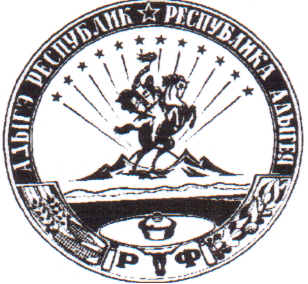 АДЫГЭ РЕСПУБЛИКХьакурынэхьаблэ муниципальнэ къоджэпсэупIэ чIыпIэм изэхэщапI385440, къ. Хьакурынэхьабл,ур. ШэуджэнымыцI, 13